EA-4/21 • Vadlīnijas par maza skaita laboratoriju savstarpējās salīdzināšanas atbilstības novērtēšanu laboratorijas akreditācijas procesāVadlīnijas par maza skaita laboratoriju savstarpējās salīdzināšanas atbilstības novērtēšanu laboratorijas akreditācijas procesāMĒRĶISŠajā dokumentā ir sniegtas īpašas vadlīnijas akreditācijas institūcijām par to, kā novērtēt, vai laboratoriju savstarpējā salīdzināšana, kuru organizē un īsteno tikai dažas laboratorijas, maksimums septiņas laboratorijas, tostarp organizētājs(-i), var tikt izmantota laboratorijas akreditācijas procesā. Šo dokumentu var izmantot arī kā vadlīnijas šādas laboratoriju savstarpējās salīdzināšanas (ILC) organizētāji un dalībnieki. Ar šo dokumentu nav paredzēts aizstāt ISO/IEC 17043 saistībā ar mazu prasmes pārbaužu (PP) programmu akreditāciju.AutorībaŠo publikāciju ir izstrādājusi EEE-PP darba grupa “Prasmes pārbaude akreditācijā”.Oficiālā valodaŠo dokumentu, ja nepieciešams, drīkst tulkot citās valodās. Angļu valodas redakcija joprojām paliek galīgā redakcija.AutortiesībasŠīs publikācijas autortiesības pieder EA. Šo publikāciju nedrīkst kopēt tālākpārdošanai.Papildu informācijaSīkāku informāciju par šo dokumentu var iegūt, sazinoties ar EA sekretariātu. Jaunākā informācija ir pieejama EA tīmekļa vietnē (http://www.european-accreditation.org.).SATURS1. IEVADSIr regulāri jāveic laboratorijas tehniskās veiktspējas neatkarīgs novērtējums, lai uzraudzītu mērījumu derīgumu (šajā dokumentā izmanto terminu “mērījums”, kas ietver mērījumus, testus, kalibrēšanu un pārbaudes), un tam ir jābūt vispārējās kvalitātes stratēģijas sastāvdaļai. Lai īstenotu šo neatkarīgo novērtēšanu, parastā pieeja ir dalība laboratoriju savstarpējā salīdzināšanā.Standarta ISO/IEC 17025:2017 [1] 7.7.2. punktā ir noteikts, ka:“Laboratorijai ir jāuzrauga tās veiktspēja salīdzinājumā ar citu laboratoriju rezultātiem, kur tas ir pieejams un piemērots.Šai uzraudzībai ir jābūt plānotai un pārskatītai, un tai jāietver, bet ne tikai, viens vai abi uzskaitītie:a) dalība prasmes pārbaudē;Piezīme. ISO/IEC 17043 satur papildu informāciju par prasmes pārbaudēm un prasmes pārbaužu organizētājiem. Prasmes pārbaužu organizētāji, kas atbilst ISO/IEC 17043 prasībām, ir uzskatāmi par kompetentiem.b) dalība laboratoriju savstarpējā salīdzināšanā, kas nav prasmes pārbaude.”Standarta ISO 15189:2012 [2] 5.6.3.1. punktā ir noteikts, ka:“Laboratorijai ir jāuzrauga tās veiktspēja salīdzinājumā ar citu laboratoriju rezultātiem, kur tas ir pieejams un piemērots. Šai uzraudzībai ir jābūt plānotai un pārskatītai, un tai jāietver, bet ne tikai, viens vai abi uzskaitītie:a) dalība prasmes pārbaudē;Piezīme. ISO/IEC 17043 [3] satur papildu informāciju par prasmes pārbaudēm un prasmes pārbaužu organizētājiem. Prasmes pārbaužu organizētāji, kas atbilst ISO/IEC 17043 prasībām, ir uzskatāmi par kompetentiem.b) dalība laboratoriju savstarpējā salīdzināšanā, kas nav prasmes pārbaude.”Ja inspekcijas institūcijas veic mērījumus, tām ir jāizpilda ISO/IEC 17025 attiecīgās prasības attiecībā uz šīm darbībām; tāpēc šis dokuments ir piemērojams arī šīm inspekcijas institūcijām. Šajā dokumentā ar terminu “laboratorija” saprot visas organizācijas, kas veic mērījumus.Prasmes pārbaužu (PP) organizētāji aptver lielu daļu no tirgus pieprasījuma PP programmu jomā. Tomēr laboratorijas kādu iemeslu dēļ var organizēt maza skaita ILC vai tajā piedalīties. Šādi iemesli var būt, piemēram:nav pieejama piemērota PP programma, piemēram, jomās, kurās notiek strauja tehniskā attīstība (piemēram, mobilais internets), vai tad, ja šie mērījumi ir ļoti komplicēti (piemēram, pilna mēroga ugunsgrēka testēšana) vai tiek veikti jomās, kurās tikai dažas laboratorijas veic ļoti specifiskus mērījumus (piemēram, augu veselības joma), vai tie tiek veikti jomās, kurās nav racionāli ieviest PP;būtu neatbilstoši piedalīties PP programmā, ja dalība rada laboratorijai nepamatotu slogu;nozarē pastāv maz laboratoriju.Šādos gadījumos laboratorija vai neliela laboratoriju grupa var nolemt pašas organizēt ILC, kurā varētu iekļaut vienas organizācijas laboratorijas (piemēram, no dažādām ražotnēm*) vai dažādu organizāciju laboratorijas. Tomēr jāuzsver, ka izvēli piedalīties maza skaita ILC pieņem tikai pēc tirgū esošo PP programmu rūpīgas izvērtēšanas.* Piezīme. Pieņem, ka testēšanas objekti katrai ražotnei nav zināmi.Šajā dokumentā, lai arī dalība maza skaita ILC nozīmē, ka vairumā gadījumu piedalās no divām līdz četrām laboratorijām, ir noteikts, ka maksimālais grupas lielums ir septiņi dalībnieki, ieskaitot maza skaita ILC organizētāju(-us).Laboratorijas, kas pašas organizē maza skaita ILC, piemēro ISO/IEC 17043 “Vispārīgās prasības prasmes pārbaudei” atbilstošās prasības, ja rezultāti un veiktspējas novērtējums ir jāizmanto kā rīks, lai uzraudzītu un demonstrētu savu mērījumu rezultātu kvalitāti. Tomēr standarts ir netieši vērsts uz ierastajām PP programmām, un ne vienmēr ir saprātīgi vai nepieciešami izpildīt visas prasības, veicot maza skaita ILC, ko organizējusi maza dalībnieku grupa.Šajā dokumentā ir atzīts, ka uz daudzām darbībām, kas nepieciešamas, lai organizētu maza skaita ILC, jau attiecas laboratorijas regulārās kvalitātes vadības sistēmas, kas balstītas uz ISO/IEC 17025 un/vai ISO 15189. Tāpēc šajā dokumentā ir uzskaitītas tikai tās papildu prasības no ISO/IEC 17043, kas ir būtiskas maza skaita ILC novērtēšanā. Tas palīdz nodrošināt uzticību maza skaita ILC dalībniekiem. Šīs mazā skaita ILC piemērotības novērtēšana ir laboratorijas parastā akreditācijas audita sastāvdaļa.2. DARBĪBAS JOMAŠajā dokumentā ir sniegtas norādes vērtētājiem, kas pārstāv akreditācijas institūcijas, par to, kādi ISO/IEC 17043 elementi ir jāņem vērā, kad vērtē maza skaita ILC rezultātus, vērtējot laboratoriju saskaņā ar ISO/IEC 17025 vai ISO 15189, un, ja atbilstīgi, vērtējot inspekcijas institūcijas saskaņā ar ISO/IEC 17020 [4] (skat. piezīmi).“Piezīme. Dažu veidu inspekcijām drīkst izmantot prasmes pārbaudi, ja tā pieejama un pamatota, iekļaujot testēšanas darbības, kas tieši ietekmē un nosaka inspekcijas rezultātu, vai ja to prasa tiesību akti vai regulators. Tomēr tiek atzīts, ka prasmes pārbaude nav parastais un sagaidāmais elements vairuma inspekcijas veidu akreditācijā.”Šīs vadlīnijas piemēro maza skaita ILC, kas sastāv no kvantitatīviem mērījumiem; līdzīgi apsvērumi (bet kas neietilpst šā vadlīniju dokumenta darbības jomā) attiecas uz citu veidu maza skaita ILC (piemēram, kvalitatīviem ILC).Šis dokuments neattiecas uz maza skaita ILC, ko organizē PP organizētāji.3. TERMINI UN DEFINĪCIJASLaboratoriju savstarpējā salīdzināšana (ILC)viena un tā paša vai līdzīgu objektu mērījumu vai testu organizēšana, izpilde un novērtēšana divās vai vairākās laboratorijās saskaņā ar iepriekšnoteiktiem nosacījumiem (ISO/IEC 17043 3.4. punkts)Maza skaita laboratoriju savstarpējā salīdzināšana (maza skaita ILC)laboratoriju savstarpējā salīdzināšana, ko organizē un īsteno ne vairāk par septiņām laboratorijāmPrasmes pārbaude (PP)dalībnieka veiktspējas novērtēšana saskaņā ar iepriekšnoteiktiem kritērijiem, izmantojot laboratoriju savstarpējo salīdzināšanu (ISO/IEC 17043 3.7. punkts)ILC pārbaudes objekts [ILC pārbaudes objekts]paraugs, produkts, priekšmets, atsauces materiāls, konkrēta iekārta, mērījuma standarts, datu kopa vai cita informācija, ko izmanto prasmes pārbaudei (pielāgots no ISO/IEC 17043 3.8. punkts)Piezīme. Šajā dokumentā var uzskatīt, ka ILC pārbaudes objekts ir līdzvērtīgs prasmes pārbaudes objektam.ILC organizētājslaboratorija, kas atbild par visiem uzdevumiem, kas saistīti ar ILC sagatavošanu un izpildi (pielāgots no ISO/IEC 17043 3.9. punkts)Piešķirtā vērtībavērtība, kas piedēvēta prasmes pārbaudes objekta konkrētajai īpašībai (ISO/IEC 17043 3.1. punkts)
Piezīme. Šajā dokumentā tā ir ILC pārbaudes objekta īpašības vērtība.Prasmes novērtēšanai izmantotā standartnovirze (SDPA, σPP)dispersijas rādītājs, ko, pamatojoties uz pieejamo informāciju, izmanto prasmes pārbaudes rezultātu izvērtēšanā (ISO/IEC 17043 3.13. punkts)References materiāls (RM)pietiekami viendabīgs un stabils materiāls, ņemot vērā vienu vai vairākas specifiskas īpašības, attiecībā uz kuru ir noteikts, ka tas ir piemērots paredzētajam lietojumam mērīšanas procesā (ISO Norādījumu Nr. 30 2.1.2. punkts)Sertificēts references materiāls (CRM)references materiāls (RM), kas raksturots ar metroloģiski derīgu procedūru attiecībā uz vienu vai vairākām īpašībām, un tam izdots RM sertifikāts, kurā uzrādītas attiecīgo īpašību vērtības, ar to saistītā nenoteiktība un paziņojums par metroloģisko izsekojamību (ISO Norādījumu Nr. 30 2.1.2. punkts)4. VEIKTSPĒJAS NOVĒRTĒŠANADalībnieka rezultātu statistiskā novērtēšana attiecībā uz maza skaita ILC bieži vien nav tik vienkārša kā attiecībā uz liela skaita ILC. Jo mazāks ir dalībnieku skaits, jo grūtāk ir noteikt rezultātu izkliedi, ticami noteikt izkrītošos datus vai piemērot stingru statistisko analīzi. Kopumā nav ieteicams atvasināt piešķirto vērtību un SDPA no rezultātiem, ko ieguvuši dalībnieki, vai arī tas jādara vismaz ar lielu piesardzību un kompetenci. Līdzīgi apsvērumi (bet tas neietilpst šā dokumenta darbības jomā) attiecas uz citiem novērtējumiem, piemēram, kvalitatīvas maza skaita ILC gadījumā.Akreditācijas iestādi pārstāvošajiem vērtētājiem ir pienācīgi jāņem vērā šīs detaļas, kad tiek pārskatīta maza skaita ILC tehniskā atbilstība un rezultāts. Lai atvieglotu šo pārskatīšanu, turpmākā izklāstā piemēra veidā ir sniegti trīs maza skaita ILC skaidras novērtēšanas scenāriji. To, kurš no scenārijiem ir piemērojams praksē, nosaka atkarībā no ārēji piešķirtas vērtības esības un ticamības, datu kopas kvalitātes, dalībnieku pieredzes un no maza skaita ILC organizētāja kompetences un pieredzes.No metroloģiskā skatupunkta un saistībā ar maza skaita ILC prioritāri jāizmanto piešķirtā vērtība, kas iegūta, pamatojoties uz ārēju atsauci (skat. 1. scenāriju), nevis piešķirtā vērtība, kas iegūta, pamatojoties uz dalībnieku rezultātiem (skat. 2. scenāriju), kam savukārt jābūt prioritārākai par jebkuras piešķirtās vērtības izmantošanu (skat. 3. scenāriju). Tomēr 3. scenārija elementi var būt būtiski arī citos scenārijos to izglītojošo īpašību dēļ.Lai novērtētu veiktspēju, ILC organizētājam, ja atbilstīgi, jādefinē sākotnējie vērtēšanas kritēriji pirms pirmās kārtas organizēšanas.1. scenārijs. Organizētājs izmanto piešķirto vērtību, kas iegūta, pamatojoties uz ārēju atsauciŠajā scenārijā maza skaita ILC rezultātu novērtēšana un dalībnieku veiktspējas vērtēšana ir vienkārša. Organizators var izmantot z vērtības, kur piešķirtā vērtība un SDPA nav atkarīgas no ziņotajiem rezultātiem, vai izmantot En-skaitli, ja piešķirtajai vērtībai un ziņotajām vērtībām ir dotas nenoteiktības. Piešķirto vērtību var iegūt no piemērota references etalona, piemēram, CRM sertifikāta, mērījumu etalona vai mērinstrumenta kalibrēšanas jomā, no ekspertlaboratorijās veiktiem mērījumiem vai no tāda paša vai līdzīga materiāla agrākas ILC. Līdzīgi SDPA varētu būt ārēja mērķvērtība, kas saskan ar agrākas ILC rezultātiem vai atbilst konkrētam normatīvajam regulējumam, attiecībā uz kuru tiek veikts tests. Var izmantot arī zeta vērtības, vēlams, kombinācijā ar z vērtībām.2. scenārijs. Organizētājs izmanto piešķirto vērtību, kas iegūta, pamatojoties uz dalībnieku rezultātiemJa ārēja atsauces vērtība nav pieejama, kopumā nav ieteicams veikt kvantitatīvo analīzi un veiktspējas vērtēšanu, pamatojoties tikai uz ziņotajiem rezultātiem. Tomēr iespējami arī izņēmumi, piemēram:a) dalībnieki ir pieredzējušas laboratorijas, kas ir ieguvušas kompetenci saskaņot savu pareizumu (patieso vērtību un precizitāti) attiecībā uz šo konkrētā veida mērījumu, piemēram, tādas pašas vai līdzīgas ILC agrāk veiktajos posmos. Visticamāk, tādējādi tiek nodrošināts, ka piešķirtās vērtības nenoteiktība ir maza;b) tiek uzskatīts, ka viens no dalībniekiem darbojas augstākā metroloģiskā līmenī (t. i., ar zemāku mērījuma nenoteiktību), jo izmanto references metodoloģiju un modernāku aprīkojumu. Šā dalībnieka mērījuma rezultātu varētu izmantot kā piešķirto vērtību.Apvienojumā ar ārēju (mērķa) SDPA a) un b) apakšpunkta gadījumi varētu būt piemēroti kvantitatīvai analīzei un veiktspējas vērtēšanai.3. scenārijs. Organizētājs nav izmantojis nekādu piešķirto vērtībuJa nav pieejama piešķirtā vērtība un ja to nav iespējams ticami aprēķināt no datu kopas, ILC organizētājam nav jāaprēķina veiktspējas rādītājs, tomēr var noteikt individuālo veiktspēju. Ziņotos rezultātus varētu, piemēram, attēlot grafiski, un maza skaita ILC dalībnieki tos varētu apspriest. Informācija, kuru varētu izmantot individuālas veiktspējas noteikšanai, ir, piemēram, rezultātu reproducējamība (dalībnieku rezultātu novirze), atkārtojamība (vienā laboratorijā atkārtojamības apstākļos atkārtoti veiktu mērījumu novirze), izkliedes veids, informācija, ko sniedz galējās vērtības (neatkarīgi no tā, vai tās ir vai nav izkrītošie dati), un ziņotā mērījuma nenoteiktība.5. MAZA SKAITA ILC IEGŪTU DALĪBNIEKU REZULTĀTU VĒRTĒŠANAVērtējot laboratorijas ILC stratēģiju, ir jānovērtē, vai laboratorija ir piemērota dalībai maza skaita ILC [5] [6].Ja tiek vērtēti PP rezultāti, kas iegūti no PP organizētāja, kurš darbojas saskaņā ar ISO/IEC 17043, galvenā uzmanība tiek pievērsta galvenokārt laboratorijas veiktspējai un kritērijiem, kurus PP organizētājs ir izmantojis veiktspējas novērtēšanai. Savukārt, ja vērtē maza skaita ILC rezultātus, maza skaita ILC izpilde ir jānovērtē, lai pārbaudītu, ka ILC ir organizēta saskaņā ar attiecīgajām ISO/IEC 17043 prasībām. Vērtējot laboratoriju saistībā ar maza skaita ILC, novērtēšana ir atkarīga no tā, kura no divām situācijām tai ir piemērojama:vērtētā laboratorija ir organizējusi un piedalījusies maza skaita ILC;vērtētā laboratorija ir tikai piedalījusies maza skaita ILC.Pirmajā situācijā vērtētājs novērtēs plānu (saskaņā ar 6.2.3. punktu) un ziņojumu (saskaņā ar 6.2.7. punktu), kā arī maza skaita ILC organizēšanu, lai secinātu par tās atbilstību saskaņā ar šā dokumenta 6. iedaļu.Otrajā situācijā laboratorijai ir jāspēj sniegt ziņas vērtētājam par to, kā tā ir novērtējusi un lēmusi par savu atbilstību veikt maza skaita ILC. Vērtētājam ir jāizvērtē šīs ziņas, ņemot vērā šā dokumenta 6. iedaļu, lai secinātu par maza skaita ILC atbilstību.Turklāt paredzams, ka jebkādus neapmierinošus rezultātus, kas iegūti, piedaloties maza skaita ILC, laboratorija – līdzīgi kā visus citus neapmierinošus ILC rezultātus – traktē kā neatbilstošu darbu (skat. ISO/IEC 17025 un ISO 15189), un veiktās darbības ir īpaši jānovērtē.Veiktspējas novērtēšanai izmantotajiem kritērijiem ir jābūt atbilstošiem paredzētajam mērķim.6. MAZA SKAITA ILC ORGANIZĒŠANAS NOVĒRTĒŠANAŠī iedaļa ir piemērojama akreditācijas novērtēšanas procesā, ja vērtētā laboratorija pati ir iesaistīta maza skaita ILC organizēšanā un piedalās tajā. ISO/IEC 17043 ir sniegtas vispārīgās prasības attiecībā uz PP organizētāju kompetenci un PP programmu izstrādi un izpildi. PP organizētāji, kas izpilda šīs prasības, garantē, ka var izmantot dalībnieku veiktspēju, lai uzraudzītu dalībnieku mērījumu derīgumu.Turpmāk ir izklāstītas tās standarta ISO/IEC 17043 prasības, kas ir uzskatītas par būtiskām maza skaita ILC organizēšanai (skat. šo vadlīniju 3. iedaļu). Tās jo īpaši ir jāņem vērā tad, kad novērtē maza skaita ILC organizēšanu saistībā ar laboratorijas akreditācijas novērtēšanas standartprogrammu (ISO/IEC 17025 un/vai ISO 15189). Jāatzīmē, ka ISO/IEC 17043 prasībās norādītais termins “PP” šajā dokumentā ir aizstāts ar terminu “maza skaita ILC”, un “PP pārbaudes objekts” ir aizstāts ar “ILC pārbaudes objekts”.6.1. Prasības pārvaldībai6.1.1. Organizācija / pārvaldības sistēma / dokumentu vadība / pieprasījumu, piedāvājumu un līgumu pārskatīšana / apakšuzņēmēju pakalpojumiParedzams, ka maza skaita ILC organizēšana ir iekļauta akreditētas (vai akreditācijas procesā esošas) laboratorijas pārvaldības sistēmā.Dokumentiem, kas attiecas uz maza skaita ILC organizēšanu, ir jāatbilst laboratorijas dokumentu kontroles procedūrām. Principā maza skaita ILC gadījumā organizēšana netiek nodota apakšuzņēmējiem, bet to varētu veikt kopīgi divi vai vairāk dalībnieki.Vērtētājam ir jāpārliecinās, ka ar maza skaita ILC organizēšanu saistītie dokumenti un pieraksti tiek vadīti saskaņā ar pārvaldības sistēmu.Ja maza skaita ILC neorganizē viena pati laboratorija, ir jānovērtē vienošanās ar citām laboratorijām.6.1.2. Pakalpojumu un materiālu iegādeJa maza skaita ILC organizēšanai ir vajadzība pēc papildu piegādātāja, tas ir jānovērtē. Ja nav, pakalpojumu un materiālu novērtēšana tiks veikta saskaņā ar laboratorijas novērtēšanas standartprogrammu.6.1.3. Pakalpojumi klientam / sūdzības un apelācijas / neatbilstoša darba vadība / uzlabošanas pasākumi / korektīvas darbības / preventīvas darbībasNav paredzēts īpaši vērtēt šos aspektus, jo tos var novērtēt laboratorijas regulāra novērtējuma laikā.Jāatzīmē, ka maza skaita ILC organizēšana vai dalība tajā ir uzskatāma par laboratoriju sadarbības pasākumu, nevis pakalpojuma sniegšanu klientam. Tāpēc parasti nebūs piemērojamas prasības, kas attiecas uz pakalpojuma sniegšanu klientam, sūdzībām un apelācijām.Ja maza skaita ILC organizēšanas laikā ir veikts kāds neatbilstošs darbs, ir jānovērtē pieraksti un veiktās darbības.6.1.4. Pierakstu vadībaIr jāsaglabā ar maza skaita ILC organizēšanu saistīto datu pieraksti. Vērtēšanas procesā galvenā uzmanība ir jāpievērš tehnisko datu novērtēšanai.6.1.5. Iekšējais audits / pārvaldības pārskatesMaza skaita ILC organizēšana ir jāiekļauj iekšējā audita un pārvaldības pārskates procedūrās. Paredzams, ka pārvaldības pārskates procesā tiek izvērtēta maza skaita ILC efektivitāte.6.2. Tehniskās prasības6.2.1. PersonālsJānovērtē maza skaita ILC organizēšanā iesaistītā personāla pieraksti un kompetence. Jānodrošina, ka laboratorijai ir personāls, kas pilnvarots veikt konkrētus uzdevumus, organizējot maza skaita ILC. Personāla kompetences izvērtēšanas metode parasti būtu jāiekļauj laboratorijas novērtēšanas standartprogrammā.Ja organizētājs līdztekus arī piedalās maza skaita ILC, ja iespējams, ir jānodrošina, ka personāls, kas veic mērījumus, nav tas pats personāls, kas organizē maza skaita ILC. Organizētājam ir jāveic piesardzības pasākumi, lai novērstu, ka personāls, kas veic mērījumus, jau iepriekš zina par mērāmo rādītāju līmeņiem.6.2.2. Aprīkojums, apstākļi un videJa maza skaita ILC organizēšanai izmantotās ražotnes un aprīkojums atšķiras no tām, ko izmanto ierastajiem mērījumiem akreditācijas jomā, tad tās ir jānovērtē, lai noteiktu, vai tās ir atbilstošas maza skaita ILC. Ja uzskatāms, ka tās ir kritiski svarīgas maza skaita ILC organizēšanai, tās ir jānovērtē saskaņā ar ISO/IEC 17025 vai ISO 15189.6.2.3. Maza skaita ILC izstrādePlānošanaVērtējot maza skaita ILC, galvenā uzmanība tiek pievērsta maza skaita ILC plānošanai. Ir jābūt pieejamam plānam, kurā ir iekļauts sīks apraksts par maza skaita ILC izpildi.Plānā ir jāiekļauj vai jāizstrādā vismaz šādi punkti:galvenā kontaktpersona;ja organizē kopīgi, iesaistītās personas vai laboratorijas;dalībnieku saraksts;nosakāmais mērlielums vai īpašība;ILC pārbaudes objektam piemērojamās prasības (izgatavošana, homogenitāte, stabilitāte);informācija par ILC pārbaudes objekta izmantošanu un sagatavošanu (ja atbilstīgi, sagatavošanas apraksts);programmas laika grafiks;informācija par izmantoto(-ajām) metodi(-ēm);rezultātu salīdzināmības novērtēšanas metodes apraksts, statistiskās analīzes apraksts, ja atbilstīgi, un veiktspējas novērtēšanai izmantoto kritēriju apraksts;dalībnieku un organizētāja ziņojuma formāta apraksts.ILC pārbaudes objektu sagatavošanaJa ILC pārbaudes objektu organizētājs sagatavo pats, tad tas ir jānovērtē. Pretējā gadījumā ir jāpārbauda visa informācija saistībā ar ILC pārbaudes objektu, piemēram, sertifikāti.Homogenitāte un stabilitāteJa homogenitātei un stabilitātei ir nozīme maza skaita ILC rezultātu novērtēšanā, ir jānovērtē dokumentāri pierādījumi par ILC pārbaudes objekta homogenitāti un stabilitāti.Statistiskais modelisJānovērtē statistiskā modeļa atbilstība.Piešķirtā vērtībaNovērtējumam ir jānodrošina, ka, ja atbilstīgi, ir noteikta atbilstoša piešķirtā vērtība un ar to saistītā mērījuma nenoteiktība un ka iespēju robežās tās tiek uzskatītas par “konfidenciālām”.SDPANovērtējumam ir jānodrošina, ka ir noteikta mērķim atbilstoša SDPA.6.2.4. Metodes vai procedūras izvēleIr jādokumentē dalībnieku izmantotās metodes vai procedūras, un, ja ir pieļaujamas atšķirīgas metodes vai procedūras, šī informācija ir jāizmanto, novērtējot veiktspēju.Maza skaita ILC izpildeNorādījumi dalībniekiemNorādījumi maza skaita ILC izpildei ir jādokumentē un jādara pieejami dalībniekiem; to atbilstība ir jānovērtē.ILC pārbaudes objektu apstrāde un glabāšanaJa ILC pārbaudes objekts atšķiras no objektiem, kurus ierasti mēra laboratorijas, ir jānovērtē to glabāšanas telpas un rīcība ar tiem.ILC pārbaudes objektu iesaiņošana, marķēšana un izplatīšanaIr jānovērtē ILC pārbaudes objektu iesaiņošanas, marķēšanas un transportēšanas nosacījumi.6.2.6. Datu analīze un maza skaita ILC rezultātu novērtēšanaDatu analīze un pierakstiJānovērtē datu analīzes atbilstība.Veiktspējas novērtējumsJāpārskata veiktspējas un citu veikto salīdzinājumu novērtējums, kā arī no dalībnieku rezultātiem gūtās mācības (skat., piemēram, 4. iedaļā sniegto 3. scenāriju), tostarp rezultātu mērījuma nenoteiktības, ja tādas ir.6.2.7. ZiņojumiILC organizētājs sagatavo ziņojumu. Ziņojumā ir jāiekļauj vai jāizstrādā vismaz šādi punkti:maza skaita ILC datums;kontaktpersona;maza skaita ILC organizēšanā iesaistītās personas vai laboratorijas;maza skaita ILC programmas identifikācija;maza skaita ILC objekta apraksts;dalībnieku rezultāti;rezultātu salīdzināmības novērtēšanas metode (piešķirtā vērtība un ar to saistītā mērījuma nenoteiktība, SDPA noteikšana, rezultātu diapazons, grafiskais atveidojums);dalībnieku rezultātu un/vai dalībnieku veiktspējas salīdzināmība;piezīmes un ieteikumi, kas sniegti, pamatojoties uz maza skaita ILC programmas rezultātiem.Ja kāds no šiem punktiem ir skaidri iekļauts plānā un plāns ir nodots visiem dalībniekiem, tad šie jautājumi nav atkārtoti jāiekļauj ziņojumā.6.2.8. Saziņa ar dalībniekiem / konfidencialitāteŠos jautājumus nav paredzēts īpaši vērtēt.7. ATSAUCES[1] ISO/IEC 17025:2017: General requirements for the competence of testing and calibration laboratories.[2] ISO 15189: 2012 Medical laboratories – Requirements for quality and competence.[3] ISO/IEC 17043:2010 Conformity assessment – General requirements for proficiency testing.[4] ISO/IEC 17020: 2012 General criteria for the operation of various types of bodies performing inspection[5] EA-4/18 INF:2010 Guidance on the level and frequency of proficiency testing participation.[6] ILAC-P9:06/2014 ILAC Policy for Participation in Proficiency Testing Activities.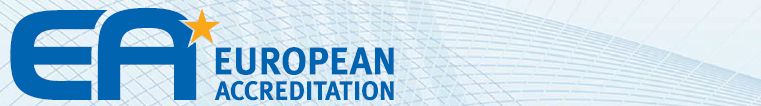 EIROPAS AKREDITĀCIJAS KORPORĀCIJAAtsauce uz publikācijuEA-4/21 INF: 2018Kategorija:Informatīvs piemērošanas dokumentsPublicēšanas datums:2018. gada martsIeviešana:tūlītējiPārejas periods:Nav